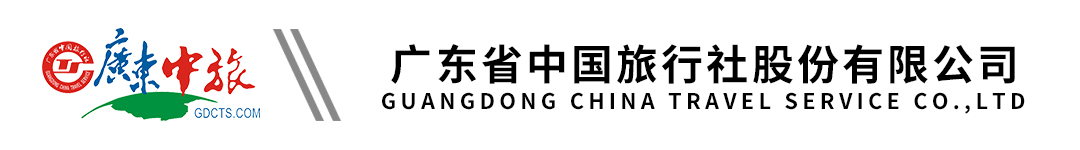 【惠·休闲温泉】恩平山泉湾温泉2天丨天下粮仓丨天露山丨入住山泉湾酒店（HHH）行程单行程安排费用说明其他说明产品编号TX-202307C0SP68140644出发地广东省-广州市目的地广东省-东莞市行程天数2去程交通汽车返程交通汽车参考航班上车点：上车点：上车点：上车点：上车点：产品亮点行程特色：行程特色：行程特色：行程特色：行程特色：天数行程详情用餐住宿D1D1：广州→天露山→山泉湾酒店   住宿：山泉湾酒店  【含晚餐】早餐：X     午餐：X     晚餐：√   恩平山泉湾酒店D2D2：早餐→天下粮仓→果园→广州        【含早/午餐】早餐：自由前往酒店享用自助早餐     午餐：√     晚餐：X   无费用包含1.交通：按实际参团人数安排空调旅游巴士，每人1正座1.交通：按实际参团人数安排空调旅游巴士，每人1正座1.交通：按实际参团人数安排空调旅游巴士，每人1正座费用不包含1、行程中一切个人消费自理；1、行程中一切个人消费自理；1、行程中一切个人消费自理；预订须知预订须知温馨提示1、我社将按实际人数安排合适车型，并安排巴士座位，上车请对号入座；车牌号、座位号以及陪同联系方式将在出行前一天20：00点前以短信形式通知，敬请留意；如您在出行前一天20：00尚未收到短信，请速来电咨询。请客人准时到达出团集合地点，过时不候。